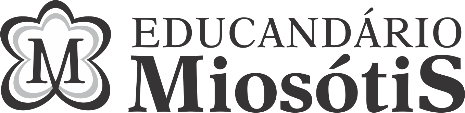 PLANO DE ESTUDOS ESPECIAIS – EDUCAÇÃO INFANTIL(Infantil 2)Período de Suspensão de Aulas – Endemia pelo COVID-19Decreto Estadual 46.970 e Municipal 506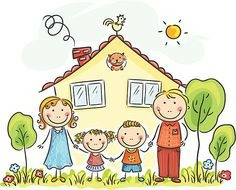 OBS.: TODAS AS ATIVIDADES DEVEM SER GUARDADAS PARA SEREM ENTREGUES NO RETORNO DAS AULAS.Período: 10 a 14 de agostoProfessor(as):  Aparecida Hottz e Letícia BarbosaProjeto: “Família, onde mora o amor"Objetivos:Propiciar à criança o conhecimento de estrutura familiar.Oportunizar atividades lúdicas que estreitem o afeto familiar.Apreciar e ouvir música com a família.Apreciar e ouvir história com a família.Estimular a interação escola/família, a fim de desenvolver sentimentos como carinho, amor e respeito.Atividades para o dia 10 / 08 / 2020Atividades para o dia 10 / 08 / 2020Vídeo aula 1“Família animada”Atividade(s)Monte uma pista com fita adesiva no chão e brinquem de corrida com carrinhos ou bonecos. Porém, a pista precisará ser feita em zigue-zague. Segue sugestão de montagem; se tiver um papelão onde possa desenhar, será pura diversão e você poderá levar sua pista para brincar com ela em diversos lugares da casa.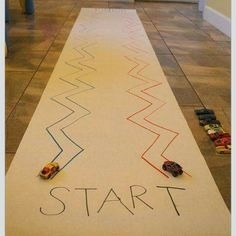 Atividades para o dia 11 / 08 / 2020Atividades para o dia 11 / 08 / 2020Vídeo aula 2Vivo ou Morto!Atividade(s)Experiência científica em família: Afundar ou flutuar? Para essa atividade, será necessário um recipiente grande cheio de água, 2 cestas para classificar os itens flutuantes e afundantes e uma variedade de objetos para testar. Usem pedras, folhas que caem das plantas, chaves e penas, por exemplo. Coloquem um objeto por vez e pergunte se afundou ou não. Supervisionem a atividade. Ela será muito proveitosa! Segue imagem ilustrativa da atividade.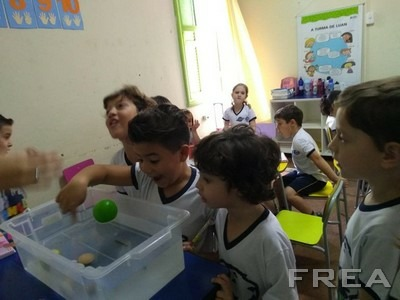 Atividades para o dia 12 / 08 / 2020Atividades para o dia 12 / 08 / 2020Vídeo aula 3Família dos dedos!Atividade(s)Preparem biscoitos juntos e façam um belo lanche da tarde em família. Segue receita: INGREDIENTES1 lata de leite condensado200 g de manteiga ou margarina500 g de maisena1/2 colher de pó RoyalMODO DE PREPAROMisturar os ingredientes amassando e sovando bem a massa.Faça cordões e corte como se fosse nhoque.Leve para assar em tabuleiro ligeiramente untado, em forno médio durante mais ou menos 15 minutos.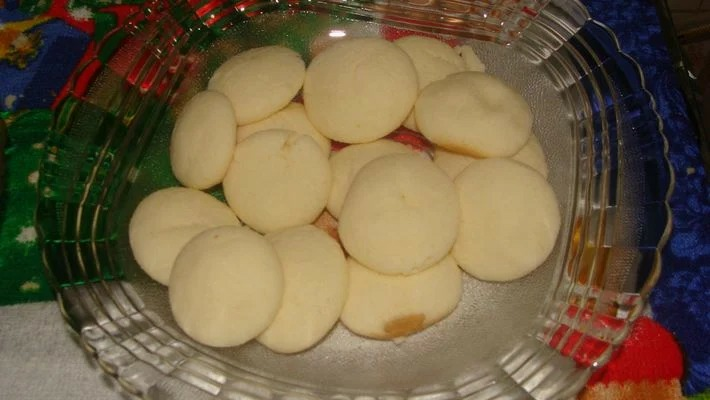 Atividades para o dia 13 / 08 / 2020Atividades para o dia 13 / 08 / 2020Vídeo aula 4A famíliaAtividade(s)Como está o desfralde? Vamos praticar? Levar o brinquedo preferido ao banheiro. Segue fotografia de incentivo!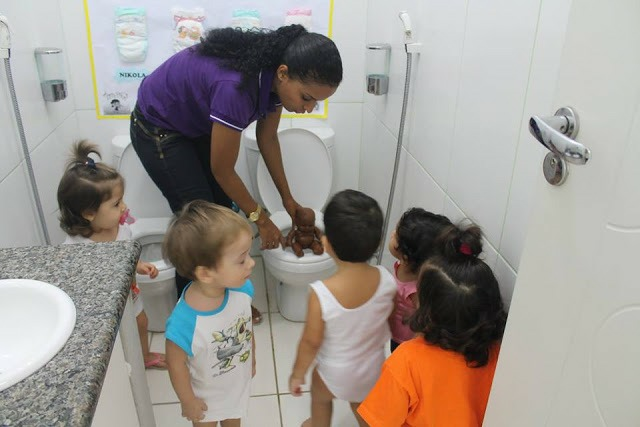 Atividades para o dia 14 / 08 / 2020Atividades para o dia 14 / 08 / 2020Atividade(s)Vamos brincar de empilhar? Pais e filhos podem construir juntos uma alta torre com rolos de papel higiênico. Segue imagem ilustrativa como sugestão.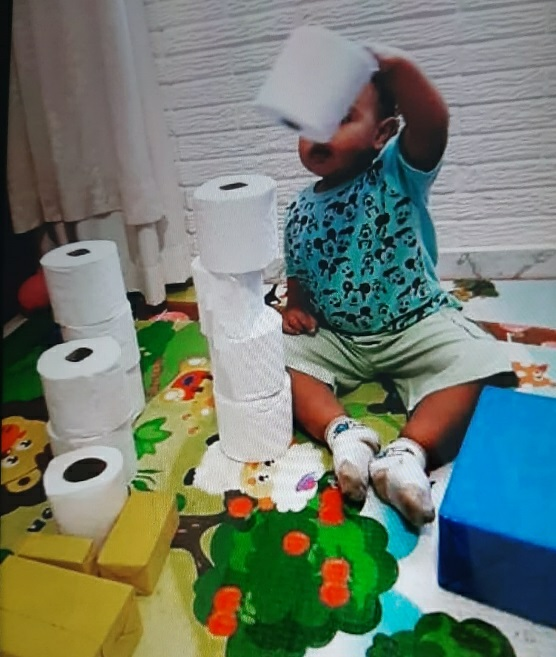 Proposta prática para a SemanaÁudio da história: Vamos usar o peniquinho! Áudio será enviado via whatsApp.Sugestões Bônushttps://www.youtube.com/watch?v=A957b3MtX_Y